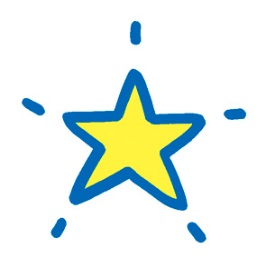 学年通信３年　６号平成２８年９月１日半田市立乙川小学校いよいよ２学期！！いよいよ2学期が始まりました。この長い夏休みには，どの子も，さまざまな経験や体験をしたことと思います。2学期は，社会見学・学習発表会など大きな行事も予定されています。休み中に蓄えられたエネルギーが，発揮される場面もたくさんあると思います。充実した，実りのある学期にしていきたいと思います。ご支援・ご協力をお願いいたします。２日（金）Ａ５　給食開始　　　　　　通学分団集会⑤６日（火）身体測定９日（金）海蔵寺見学１３日（火）Ａ５　振替日１４日（水）乙川人形見学１６日（金）Ａ６　学校公開日（体験発表会⑤⑥）１９日（月）敬老の日２０日（火）あいさつ運動（飯森）２２日（木）秋分の日２３日（金）社会見学　戸田川こどもランド（弁当持ち）２８日（水）Ｂ６　１５：１５頃下校３０日（金）あいさつ運動（乙川町、源内林Ａ）西ノ宮貝塚出前授業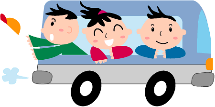 